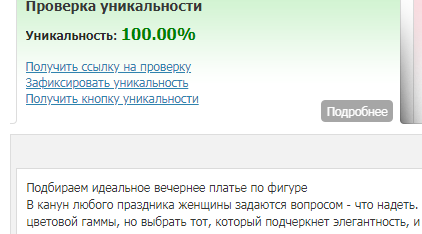 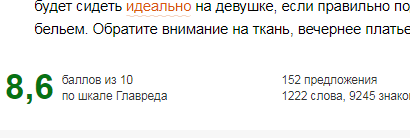 Подбираем идеальное вечернее платье по фигуреВ канун праздника женщины задаются вопросом - что надеть. Магазины предлагают тысячи привлекательных фасонов, разнообразие цветовой гаммы. Но выбрать тот, который подчеркнет элегантность, и подкорректирует фигуру, тяжело.  Основные задачи наряда на вечерГлавное, не растворится в платье и не потерять свою индивидуальность. Идеальный наряд подчеркивает достоинства внешности и убирает недостатки.Подбирая вариант для себя, остановите внимание на нескольких аспектах:Размер. Не стоит покупать платье, под которое стоит “похудеть”. Если этого не случится, наряд будет сидеть глупо, а настроение окажется испорченным на весь вечер.Комфорт. Платье не должно мешать передвигаться, спадать, подпрыгивать и приносить неприятные ощущения. Со стороны выглядит нелепо, если девушка постоянно поправляет наряд. А сама обладательница не сможет почувствовать уверенности в себе, даже если будет самой красивой на празднике.Полюбите отражение в зеркале. Девушке должно нравиться то, что она видит в зеркале. Важна самооценка, а уже потом от наряда.Стилистика праздника. Накануне вечеринки правильно узнать, какой стиль для нее подойдет. Это поможет выглядеть аккуратно и уместно. Придайте наряду яркости. Выглядит эффектно наличие яркого акцента в образе, который дополняет сюжет. Например, помада, ремешок, колье.Типы фигурыНет ничего сложного в том, чтобы правильно подобрать наряд, и услуги стилиста не требуются. Достаточно знать тип фигуры и придерживаться рекомендаций при подборе одежды.Выделяют пять типажей:Овальная фигура;В форме песочных часов;Треугольная;Прямоугольная;В форме перевернутого треугольника.Встаньте перед зеркалом в нижнем белье и внимательно присмотритесь к своим пропорциям.ОвалЕсли ноги стройные, плечи покатые, большой живот – это овал. Характерно для фигуры - примерно одинаковые бедра и грудь.Жесткая ткань наряда будет корректировать фигуру и придаст ей правильные формы. Нужно акцентировать внимание на верхней или нижней части тела. Противопоказаны пояса, ремни, обтягивающие вещи и рукава «три четверти».Вечернее платье для фигуры овалМужчины без ума от мягких форм фигуры «овал». Не стоит выбирать мешковатые наряды и пытаться скрыть лишний вес. Лучше правильно подчеркните достоинства. При выборе платья нужно визуально сделать линии фигуры более жесткими, скрыть живот. Отлично подойдут вечерние платья полу прилегающего силуэта, открытое декольте или вырез V – образной формы. Сделайте акцент на ногах. Уместно небольшое количество рюшей, завышенная талия, пышноватые рукава или строгий покрой, оборка в нижней части платья. По цветовой гамме превосходный вариант – насыщенные цвета и холодные оттенки.Фасоны вечернего платья для овала:с запахом;прямой покрой;в форме трапеции;ассиметричный покрой;клинообразная нижняя часть.Стройнят вертикальные линии или вставка на всю длину изделия. Интересный вариант – многослойное платье к низу.Главная задача – перевести акцент с талии на другие части тела, визуально сделать рост выше и вытянуть силуэт.Песочные часыОбладательницы фигуры «песочные часы» имеют пышные формы груди и миниатюрную талию. Бюст и бедра не обязательно больших размеров. Они ярко выражены и виден контраст на фоне узкой талии. Ноги – ровные, а ягодицы – округлые. Размер бедер и плеч приблизительно одинаков.Пропорции фигуры «песочные часы» считаются идеальными. Их подчеркивают, а не прячут за объемными нарядами. Подойдут длинные платья прилегающего силуэта, изготовленные из тканей, которые обтекают.Праздничный наряд на вечер для песочных часовКрасивую фигуру «песочных часов» стоит подчеркнуть платьем из мягких и легких тканей, которые повторяют форму тела. Грубые ткани не принесут желаемого эффекта, и сровняет обладательницу соблазнительных форм со всеми остальными на празднике. Идеальный вариант – шелк или бархат.Подходящие фасоны платья на вечер:платье футляр;платье с запахом;платье с декольте;изделия с корсетом;фасон «Принцесса»;украшенное широким поясом;платье без бретелей или на узких бретелях;Если девушка полновата, подойдет наряд однотонного цвета. Мягкий принт и тонкие линии - отличный вариант для стройной фигуры. Неуместны фасоны вечерних платьев с заниженной талией, привлекающие внимание к бедрам. Плотно облегающие модели покажутся вульгарными.ТреугольникДевушки с треугольной фигурой - женственны и привлекают внимание мужчин. У них маленькая грудь, небольшие плечи, хорошо видны очертания талии, худые руки и шея. Проблемные области – большие бедра и тяжелые щиколотки.Вечернее платье должно отвлекать от нижней части тела и подчеркивать бюст.Не стоит выбирать наряды прямого покроя светлые к низу, с горизонтальным рисунком в области бедер, носить обувь с застежками на щиколотках.Вечерние наряды для треугольникаВечернее платье из легкой ткани и элегантный шарф на шее сделают обладательницу треугольной формы тела неповторимой. Верхняя часть наряда должна быть светлой, можно украсить шею колье. Нижняя часть платья выполнена из тяжелой ткани увеличит бедраЛучшие варианты одежды на вечер:с высокой талией;приталенного покроя;платье в греческом стиле;платье трапециевидной формы;наряды с расклешенными или пышными рукавами;платье, которое обнажает плечи или прикрывает одно из них;Можно смело выбирать вечернее платье с крупными рюшами в области декольте, оборками и многослойными рукавами. Низ изделия наоборот не должен выделяться, лучше прямой покрой.Подчеркнут область талии различные банты, рюши или вставки из кружева.Ткань для вечернего платья – органза, шелк. Та, которая будет плавно обтекать бедра, без слоев. Крупный каблук дополнит образ.ПрямоугольникФигура, в которой плечи, бедра и живот примерно одинаковые – прямоугольник. Ее часто называют «мужской». Красивые ноги, которые можно показать - главное оружие.Девушки с таким типажом обычно хрупкие с маленькой грудью и не имеют выраженной талии. Мышцы живота от природы крепкие, это помогает легко добиться хороших результатов в спорте. Романтический стиль неуместен для представительниц прямоугольной фигуры.Подойдет наряд с рюшами, драпированной горловиной или талией. Широкий пояс дополнит образ. Главная задача – сделать талию уже, придать объем бюсту и бедрам. Откажитесь от обтягивающих нарядов, выберите полуприлегающий силуэт.Наряды для фигуры в виде прямоугольникаДевушки с прямоугольной фигурой чаще худые. Их пропорции легко подкорректировать.Подходящие вечерние платья для торжества:греческий силуэт;наряд с драпированным лифом;наряд с разрезами или клешем внизу;корсетные изделия в сочетании с длинной юбкой;с обнаженными плечами или на широких бретелях;Элегантная композиция - сочетание легкого шарфа с вечерним платьем. Ткань лучше выбирать жесткую, которая хорошо держит форму.Форма перевернутого треугольникаУ девушек с фигурой « перевернутый треугольник» широковатые плечи и зауженные бедра. Размер бюста не имеет значения, а вот попа отсутствует. Талия не имеет явно выраженных очертаний. Ноги – стройные.Выбирая платье, сделайте плечи визуально уже. Внимание акцентируйте на бедрах и ногах. Носить яркие украшения на шее или ушах нельзя, чтобы не обращать взгляды на плечи.Наряд, который подойдет «перевернутому треугольнику»Область груди не должна притягивать внимание. Подойдет вечернее платье с обнаженными плечами, с глубоким декольте в форме овала или перевернутого треугольника.Стоит отказаться от тонких бретелей и коротких рукавов.Подходят такие модели:ассиметричное к низу;выше или ниже колен;платье, обнажающее плечо;украшенное рюшами снизу;с разрезом юбки на всю длину;с длинным рукавом, клешем возле бедер;Цвет вечернего наряда для «перевернутого треугольника» - темный верх и низ в белых тонах. Темные цвета визуально сузят плечи, а светлый низ сделает бедра объемнее. Не подойдет платье с большим рисунком в области груди.Яркая обувь или элегантная сумочка помогут закончить образ и привлечь внимание к стройным ногам.Корректируем фигуру с помощью нижнего бельяДаже если со стороны пропорции фигуры кажутся идеальными, женщина найдет недостатки, которые хотелось бы убрать. Поможет корректирующее нижнее белье.Для маленькой груди подберите бюстгальтер с push-up и корсетное белье. Для большого бюста – толстые и плотные бретели, а чашечка без поролона. Убрать выступы на талии - «ушки», поможет грация. Вставки на животе и по бокам, повторяют контуры мышц и скрывают лишние сантиметры. Используйте завышенные или корректирующие трусы. Если наряд облегающего силуэта, грация подойдет как нельзя лучше. «Ушки» в области бедер легко убрать, используя панталоны. Подходят для полноватых женщин. При узких бедрах и маленькой груди подойдут трусы и бюстгальтер с рюшами, талия будет визуально тоньше. Зная типаж фигуры, легко подчеркнуть привлекательность и выглядеть на празднике сногсшибательно. Наряд будет сидеть идеально на девушке, если правильно подобрать фасон и подкорректировать недостатки нижним бельем. Обратите внимание на ткань, вечернее платье должно выглядеть дорого и празднично.